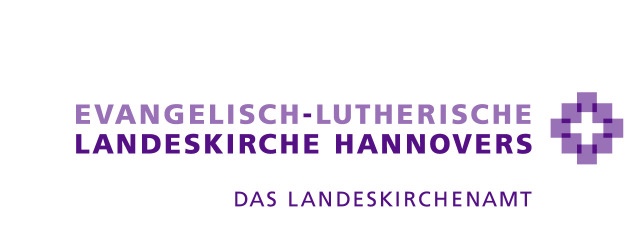 Jahresgespräche Vorbereitungsbogen für Mitarbeitende Jahresgespräche sind lebendig.  Thema ist, was von den Beteiligten zum Thema gemacht wird.   Aufgrund der Erfahrungen von Mitarbeitenden und Leitungspersonen haben wir den Vorbereitungsbogen für die Jahresgespräche verändert. Wir haben ihn gestrafft und gleichzeitig flexibler gestaltet, sodass nach Berufsgruppen differenzierte Versionen nicht mehr erforderlich sind.  Ziel der Jahresgespräche ist es, die Arbeitserfahrungen von Leitungspersonen und Mitarbeitenden für beide Seiten durchsichtig zu machen, Arbeitshindernisse zu beseitigen, Schwerpunkte zu setzen und sich gegenseitig zu unterstützen. Weiterhin sollen Jahresgespräche dabei helfen, die Entwicklung der Mitarbeitenden zu fördern und Arbeitsziele zu vereinbaren.  Die zwischen Ihnen und Ihrem Mitarbeiter, Ihrer Mitarbeiterin verabredeten Ziele werden auf je einem Zielvereinbarungsblatt festgehalten. Dieses Blatt bzw. diese Blätter kopieren Sie bitte nach dem Gespräch, sodass jeder Gesprächsteilnehmer ein Exemplar der Zielvereinbarungen erhält.  Ihr Exemplar wird in einer gesonderten Teilakte zur Personalakte abgelegt. Zu dieser Akte hat ohne Zustimmung des/der Mitarbeitenden außer Ihnen niemand Zugang. Die schriftlichen Zielvereinbarungen werden nach dem nächsten Jahresgespräch aus der Akte entfernt und vernichtet. Wir hoffen, dass Ihnen diese Unterlagen helfen, Ihre Anliegen vorzubereiten, Schwerpunkte zu setzen und im Jahresgespräch zur Sprache zu bringen. Gabriele Ahnert-Sundermann, Oberkirchenrätin JahresgesprächeVorbereitungsbogen für MitarbeitendeIm Jahresgespräch können u.a. diese Themen eine Rolle spielen: Qualität und Ergebnisse Ihrer ArbeitIhre Arbeitsorganisation 
(z.B. Termine; Erreichbarkeit; Materialien; Arbeitsplatz; Ausstattung) Ihre fachlichen Qualifikationen 
(z.B. Interessen; Entwicklungen; Fortbildungen)Kommunikation und Zusammenarbeit  mit Ihrer Leitungspersonmit Ihren Kolleginnen und Kollegenmit anderen (z.B. Ehrenamtlichen, Gemeindegliedern, Einrichtungen)Arbeit und freie Zeit
(z.B. Gesundheit; Lebensalter und Beruf; Familie und Beruf; geistliches Leben)Bitte nutzen Sie folgende Fragen, um Ihre Themen (s.o.) für das Jahresgespräch zu finden: Was ist im vergangenen Jahr gut, was ist weniger gut gelaufen?Welche Herausforderungen sehe ich auf mich zukommen?Wo brauche ich Unterstützung durch meine Leitungsperson?Was kann ich selbst beitragen?Welche Zielvorschläge möchte ich für meinen Arbeitsbereich einbringen?Wie sehe ich meine Arbeit im Verhältnis zum Leitbild / den Zielen meiner Organisation?Was hilft mir, meine Arbeit gut zu bewältigen?
Was brauche ich, damit das auch in den nächsten Jahren so bleibt?